Методическая разработка  занятия в рамках курса внеурочной деятельности «Финансовая грамотность» по теме:  «Деньги любят счет»Пояснительная запискаПояснительная запискаПояснительная записка2Класс:33Тема занятия:«Деньги любят счёт»4Цель: Создать условия для формирования у обучающихся представления о бюджете семьи5Задачи:1. Усвоение понятий «семейный бюджет».2.Закрепление понятий «доход» и «расход». 3.Овладение умениями: сравнивать доходы и расходы и принимать решения. 6Форма проведения Путешествие в сказку7Условия для проведенияКлассная комната8Оборудование «Дерево предсказаний», карточки для групповой работы, индивидуальные сигнальные карточки. 9Автор разработки Костюченко Лариса Федоровна, учитель начальных классов МОУ «Афанасьевская СОШ» Список источников информации:1. Гловели Г.Д. Финансовая грамотность: Материалы для учащихся (4 класс).  — М.: ВИТА-ПРЕСС, 2014. С. 11-73, 79-127.2. Корлюгова  Ю. Н. Финансовая грамотность: методические рекомендации для учителя. 2–4 классы общеобразоват. орг. / Ю. Н. Корлюгова. — М.: ВИТА-ПРЕСС, 2014. С. 14-32, 33-54.3.Корлюгова Ю. Н. Финансовая грамотность: контрольные измерительные материалы. 2–4 классы общеобразоват. орг. / Ю. Н. Корлюгова. — М.: ВИТА-ПРЕСС, 2014.4.Шиловская Н. А. Финансовая математика : учебник и практикум для СПО / Н. А. Шиловская. — 2-е изд., испр. и доп. — М. : Издательство Юрайт, 2016. — 202 с. — (Профессиональное образование). Список источников информации:1. Гловели Г.Д. Финансовая грамотность: Материалы для учащихся (4 класс).  — М.: ВИТА-ПРЕСС, 2014. С. 11-73, 79-127.2. Корлюгова  Ю. Н. Финансовая грамотность: методические рекомендации для учителя. 2–4 классы общеобразоват. орг. / Ю. Н. Корлюгова. — М.: ВИТА-ПРЕСС, 2014. С. 14-32, 33-54.3.Корлюгова Ю. Н. Финансовая грамотность: контрольные измерительные материалы. 2–4 классы общеобразоват. орг. / Ю. Н. Корлюгова. — М.: ВИТА-ПРЕСС, 2014.4.Шиловская Н. А. Финансовая математика : учебник и практикум для СПО / Н. А. Шиловская. — 2-е изд., испр. и доп. — М. : Издательство Юрайт, 2016. — 202 с. — (Профессиональное образование).Технологическая карта внеклассного занятия по финансовой грамотности в 3 классеТема: «Деньги любят счёт»Технологическая карта внеклассного занятия по финансовой грамотности в 3 классеТема: «Деньги любят счёт»Технологическая карта внеклассного занятия по финансовой грамотности в 3 классеТема: «Деньги любят счёт»Технологическая карта внеклассного занятия по финансовой грамотности в 3 классеТема: «Деньги любят счёт»ЭтапДействия учителяДействия обучающихсяВремя (мин.)1. ОрганизационныйПриветствие учеников.Предлагает выбрать себе по 2 монетки (большая для денежного дерева и маленькая для рефлексии)Приветствуют друг друга.Выбирают монетки1 мин2. Мотивационно-целевойУчитель погружает детей в сказку, предлагает отгадать загадку, назвать сказку и её героев:                                                                                                               С козлятами своими,
родными, дорогими
жила Коза в избушке —
любили все друг дружку.
Всей семьёй, в любви и счастье
так бы им и дальше жить.
Вдруг из леса к ним, из чащи
Волк повадился ходить!                                                                                                    
                                                                                                                                     -Тяжело приходилось нашей Маме-козе, ведь у неё семья, да ещё какая. И чтобы прокормить своих семерых деток, Маме –козе надо было много денег. Ребята отгадывают загадку, отвечают на вопросы учителя2 мин3. Постановка проблемы. Знакомство с основными понятиями.-Ребята, откуда в семье появляются деньги?».-Сейчас мы с вами  составим своё денежное «Дерево предсказаний».         - А теперь послушайте  «Сказку на новый лад.» (Учитель читает сказку)-Вечером в старой избушке собралась вся семья. Прибежали с улицы мальчишки –козлята. С огорода уставшие, с целой корзиной капусты, приплелись бабушка и дедушка.                                                                                                                                                                                                           Мальчишки-козлята громко обсуждали новый смартфон, который они увидели у соседского козлёнка Ерёмки .                                                                                                      - Я тоже такой хочу! – заявил козлёнок Всезнайка.- А мне так хочется новый велосипед! – сказал Бодайка.                                                                                                                        - А у меня порвались ботинки…и мне срочно нужны новые – грустно поддержал диалог козлят Мазилка.                                                                         Услышав разговор детей, Мама Коза спросила :                                                                 –  А где вы возьмете денежки для всех ваших желаний?                                                 - Мама, ну ты же работаешь и за это получаешь зарплату, а еще каждое воскресенье ты ходишь на рынок продавать молоко и за это тоже получаешь денежки.Мама взяла кусочек бересты, обмакнула острый берёзовый прутик в черничный сок и стала составлять баланс своей семьи.-Моя заработная плата-это денежки, которые мне платят на работе по очистке брёвен от коры. Каждый месяц я приношу в дом 300 денежек, – сообщила Мама Коза. Каждое воскресенье я ношу на рынок молоко и выручаю за него 10 рублей. В месяц в среднем выходит 50 рублей.Дедушка с бабушкой тоже в стороне не остались :                                                                                   - Мы тоже получаем денежки, по 100 рублей в месяц. Раз нас двое, то это 200 рублей.                                                                                                                                         -О каких деньгах говорили бабушка с дедушкой?                                                    - Наша малышка Болтушка каждый месяц тоже получает денежки, и называются эти денежки пособие на ребёнка.                                                                                           - Студент Топтушка заявил, что он учится в педагогическом колледже и тоже получает денежки.                                                                                                          - О каких деньгах говорил студент Топтушка?                                                      - Стипендия – это деньги, получаемые студентами за хорошую учебу.                           -Подумайте, какое общее название можно дать этой группе слов. Доход – это деньги, заработанные человеком, семьей.-Козлята очень обрадовались, что в их семье так много доходов и их мечты скоро сбудутся и они весело запрыгали по комнате.Физминутка под попевку «Семеро козлят»                                                       Но тут мама остановила их игру и строго сказала:- Детки, ведь вы каждый день хотите кушать и мне приходится ходить в магазин и покупать продукты питания…- И заплатить за электричество, - поддержала ее бабушка… -  С понедельника малышка Болтушка пойдёт музыкальную школу. Дядя Соловей сказал, что надо внести плату.Учитель: Ребята, на что в вашей семье тратятся денежки?  А вот на что тратятся деньги в семье Мамы Козы                                                       У меня на одни продукты уходит в месяц 100 рублей. Скоро зима, вам нужно купить тёплые ботинки, старые вы порвали на горке в прошлом году. На это потрачу ещё 200 рублей.Бабушка вмешалась:- Надо заплатить 30 рублей за свет. Занятия в музыкальной школе тоже надо оплатить до понедельника. Дядя Соловей сказал, что они будут стоить 50 рублей в месяц.Студент Топтушка потребовал 50 рублей – оплачивать маршрутное такси, чтобы добраться до места учёбы. Козлята: - Разве мы не будем ходить в секцию легкой атлетики? Разве мы в кино не пойдём? А ещё бабушка обещала купить книгу о компьютерах. А ещё нужны тетради, братьям – альбомы по рисованию и цветные карандаши. Бабушка и дедушка вспомнили, что на следующей неделе они собирались поехать в город и купить Болтушке на день рождения  бантики и новое платье.       Мы с вами видим табличку, в которой отражены все доходы и расходы за месяц. Это семейный бюджет.- Подсчитаем все доходы и все расходы семьи Мамы Козы. Что у нас получилось?- Ребята, это хорошо, когда доходы превысили расходы?- А если наоборот? Что тогда делать?Учитель: Как можно потратить свободные денежки? Что надо купить в первую очередь и как это сделать, чтобы никого не обидеть?Учащиеся на монетках пишут свои предположения о том, откуда в  семье берутся деньги, озвучивают и закрепляют монетки на ветках 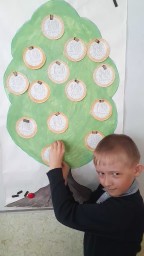 Составляют кластер с ключевыми понятиями «доход семьи» (1 ученик прикрепляет таблички с ответами по ходу знакомства с продолжением сказки: зарплата, стипендия, пенсия, детские пособия)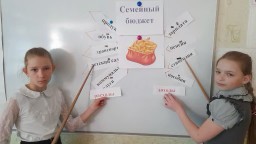 Остальные работают в группе на местах: заполняют в карточке графу –доходы и расходыУчащиеся под руководством учителя определяют понятие «доход». (обобщают вместе с детьми, делают вывод — определение) зарплата + стипендия + пенсия + пособие на ребенка = семейный доходУчащиеся под руководством учителя определяют понятие «расход». Расход – это затраты, издержки, потребление чего-либо для определенных целей.Работа в группе ( подсчитывают доходы и расходы семьи, сравнивают и делают вывод о том, что расходы не должны превышать доходы.)18 мин4. Закрепление  и применение полученных знаний в практической деятельности.1.Игра «Доходы-расходы»Теперь постараемся определить, где доходы, а где расходы. Я вам буду показывать таблички с высказываниями, а вы должны определить, что это и показать определенный цвет. (красный – расход, синий-  доход )                                                                                                             -папа получил премию                                                                                                         - покупка машины- оплата коммунальных услуг-покупка продуктов- детское пособие- покупка коньков-оплата школьного питания- маме на день рождения подарили деньги Слушают задание и поднимают кружки определённого цвета в соответствии с заданием.2 мин5 .Итог занятия.. Рефлексия- В начале занятия каждый из вас взял монетку. Подумайте еще раз над темой занятия, вспомните все, что делали, о чем узнали. Если тема занятия, его содержание для вас интересны и важны, опустите свою монетку в красную копилку. Если занятие показалось вам скучным и вы ничего не узнали для себя нового, опустите монетки в черную копилку.Оценивают  практическую значимость  полученных знаний  с помощью  выданных монет «Копилка Знаний»2 мин